Протокол № 103/МР -ВПзаседания Закупочной комиссии по аукциону в электронной форме  на право заключения договора на на поставку:«Релейная аппаратура» (Лот №6001-РЕМ ПРОД-2021-ДРСК)СПОСОБ И ПРЕДМЕТ ЗАКУПКИ:аукцион в электронной форме на право заключения договора на поставку: «Релейная аппаратура» (Лот № 6001-РЕМ ПРОД-2021-ДРСК).КОЛИЧЕСТВО ПОДАННЫХ НА ЭТАП ЗАЯВОК НА УЧАСТИЕ В ЗАКУПКЕ: 4 (четыре) заявки.КОЛИЧЕСТВО ОТКЛОНЕННЫХ ЗАЯВОК: 0 (ноль) заявок.ВОПРОСЫ, ВЫНОСИМЫЕ НА РАССМОТРЕНИЕ ЗАКУПОЧНОЙ КОМИССИИ:Об утверждении результатов процедуры аукциона.Об итоговой ранжировке заявок.О выборе победителя закупки.РЕШИЛИ:По вопросу № 1Принять цены заявок Участников по результатам аукциона:По вопросу № 2Утвердить итоговую ранжировку заявок:По вопросу № 3Признать Победителем закупки Участника, занявшего 1 (первое) место в ранжировке по степени предпочтительности для Заказчика: ООО "СЕРВИСНЫЙ ЦЕНТР "БРЕСЛЕР" ИНН/КПП 7017315795/701701001 ОГРН 1127017025552  с ценой заявки не более                                  3 956 940.81 руб. без учета НДС. Срок поставки:  Сроки поставки оборудования на склад Грузополучателя: - Филиал АО «ДРСК» «Амурские электрические сети» в течение 90 календарных дней с даты подписания договора, (675003 Амурская область, г. Благовещенск, ул. Театральная 179, станция получения: Благовещенск Заб. Ж/Д, код станции – 954704);- Филиал АО «ДРСК» «Приморские электрические сети» в течение 120 календарных дней с даты подписания договора, (690000, Приморский край, Приморский край, г. Уссурийск, ул. Ровная 22А., станция получения: Уссурийск ДВЖД, код станции- 988306);-Филиал АО «ДРСК» «Хабаровские электрические сети» СП «Северные электрические сети» в течение 90 календарных дней с даты подписания договора, (681000, г. Комсомольск на Амуре, ул. Северное шоссе 59, станция получения: Комсомольск-на-Амуре ДВЖД,код станции- 960103);-Филиал АО «ДРСК» «Хабаровские электрические сети» СП «Центральные электрические сети» в течение 90 календарных дней с даты подписания договора, (680009, г. Хабаровск, ул. Промышленная 13, станция получения: Хабаровск-2 ДВЖД, код станции- 970001);-Филиал АО «ДРСК» «Электрические сети ЕАО» в течение 90 календарных дней с даты подписания договора, (679011, Еврейская Автономная обл., г. Биробиджан, ул. Черноморская, 6, Ст. Биробиджан-1 ДВЖД, код ж. д.-962804); -Филиал АО «ДРСК» «Южно-Якутские электрические сети» в течение 90 календарных дней с даты подписания договора, (678900, Республика Саха (Якутия), г. Алдан, ул. Тарабукина, 60, Станция Алдан через Нерюнгри-Грузовая ДВЖД код станции – 914001, Получатель: ООО «Ассоциация строителей АЯМ» Код 1120).Условия оплаты: в размере 100 % (ста процентов) от стоимости Товара выплачиваются Поставщику в течение 30 (тридцати) календарных дней (Если победителем закупки будет субъект МСП (по закупкам, объявленным после 01.01.2020 г.) срок уплаты платежа составит 15 (пятнадцать) рабочих дней) с даты подписания Сторонами накладной ТОРГ-12, на основании счета, выставленного Поставщиком, и с учетом п. 2.4.1.Гарантия: Гарантия на поставляемое оборудование (Приложение №1.1 к техническим требованиям) должна распространяться не менее 36 месяцев или на условиях гарантии завода-изготовителя (в зависимости от того какая продолжительность гарантии больше). Время начала исчисления гарантийного срока – с момента подписания ТОРГ-12 или УПД. Инициатору договора обеспечить подписание договора с Победителем не ранее чем через 10 (десять) календарных дней и не позднее 20 (двадцати) календарных дней после официального размещения итогового протокола по результатам закупки, с учетом результатов преддоговорных переговоров (в случае проведения таковых).Победителю закупки в срок не позднее 3 (трех) рабочих дней с даты официального размещения итогового протокола по результатам закупки обеспечить направление по адресу, указанному в Документации о закупке, информацию о цепочке собственников, включая бенефициаров (в том числе конечных), по форме и с приложением подтверждающих документов согласно Документации о закупке.Секретарь Закупочной комиссии1 уровня АО «ДРСК                                              ____________________         Чуясова Е.Г.Тел. (4162) 397-268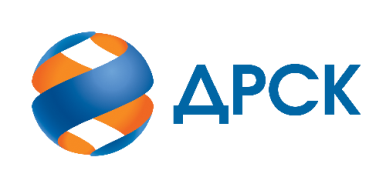                                                                      АКЦИОНЕРНОЕ ОБЩЕСТВО                «ДАЛЬНЕВОСТОЧНАЯ РАСПРЕДЕЛИТЕЛЬНАЯ СЕТЕВАЯ КОМПАНИЯ»город Благовещенск№ ЕИС 32009591668«09» декабря 2020 года№п/пДата и время регистрации заявкиИдентификационный номер Участника05.11.2020 09:51103-МР-105.11.2020 16:20103-МР-205.11.2020 16:55103-МР-306.11.2020 08:45103/МР-4№ п/пДата и время регистрации заявкиНаименование, адрес и ИНН Участника и/или его идентификационный номерПервая ценовая ставка, 
руб. без НДСЦена заявки по результатам аукциона, 
руб. без НДС103/МР-105.11.2020 09:51ОБЩЕСТВО С ОГРАНИЧЕННОЙ ОТВЕТСТВЕННОСТЬЮ "ЗАВОД ЭЛЕКТРОТЕХНИЧЕСКОГО ОБОРУДОВАНИЯ" 
ИНН/КПП 2130127330/213001001 
ОГРН 11321300141254 305 159,874 305 159.87103-МР-205.11.2020 16:20ОБЩЕСТВО С ОГРАНИЧЕННОЙ ОТВЕТСТВЕННОСТЬЮ "ТОРГОВЫЙ ДОМ "ОПЫТНЫЙ ЗАВОД ЭНЕРГООБОРУДОВАНИЯ" 
ИНН/КПП 2130075843/213001001 
ОГРН 11021300082764 283 526,404 172 198.80103-МР-305.11.2020 16:55ОБЩЕСТВО С ОГРАНИЧЕННОЙ ОТВЕТСТВЕННОСТЬЮ "ЧЕБЭНЕРГО" 
ИНН/КПП 2130107502/213001001 
ОГРН 11221300101114 283 501,844 193 724.60103-МР-406.11.2020 08:45ОБЩЕСТВО С ОГРАНИЧЕННОЙ ОТВЕТСТВЕННОСТЬЮ "СЕРВИСНЫЙ ЦЕНТР "БРЕСЛЕР" 
ИНН/КПП 7017315795/701701001 
ОГРН 11270170255524 258 302,003 956 940.81Место в итоговой ранжировке (порядковый № заявки)Дата и время регистрации заявкиНаименование, адрес и ИНН Участника и/или его идентификационный номерИтоговая цена заявки, 
руб. без НДС Возможность применения приоритета в соответствии с 925-ПП1 место06.11.2020 08:45ОБЩЕСТВО С ОГРАНИЧЕННОЙ ОТВЕТСТВЕННОСТЬЮ "СЕРВИСНЫЙ ЦЕНТР "БРЕСЛЕР" 
ИНН/КПП 7017315795/701701001 
ОГРН 11270170255523 956 940.81Нет2 место05.11.2020 16:20ОБЩЕСТВО С ОГРАНИЧЕННОЙ ОТВЕТСТВЕННОСТЬЮ "ТОРГОВЫЙ ДОМ "ОПЫТНЫЙ ЗАВОД ЭНЕРГООБОРУДОВАНИЯ" 
ИНН/КПП 2130075843/213001001 
ОГРН 11021300082764 172 198.80Нет3 место05.11.2020 16:55ОБЩЕСТВО С ОГРАНИЧЕННОЙ ОТВЕТСТВЕННОСТЬЮ "ЧЕБЭНЕРГО" 
ИНН/КПП 2130107502/213001001 
ОГРН 11221300101114 193 724.60Нет4 место05.11.2020 09:51ОБЩЕСТВО С ОГРАНИЧЕННОЙ ОТВЕТСТВЕННОСТЬЮ "ЗАВОД ЭЛЕКТРОТЕХНИЧЕСКОГО ОБОРУДОВАНИЯ" 
ИНН/КПП 2130127330/213001001 
ОГРН 11321300141254 305 159,87Нет